		Logo UA/curso				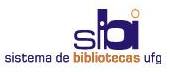 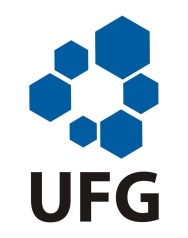 FORMULÁRIO DE METADADOS para DisponibilizaÇÃO DE Trabalho de Conclusão de curso de ESPECIALIZAÇÃO no RI/ufg						Versão abril de 2018Unidade acadêmicaNome do curso:Título do trabalho:Título em outro idioma:Data defesa:(dd/mm/aaaa)Nome completo do(s) autor(es):Citação (ABNT)SOBRENOME, Nome. Título. Ano de publicação. Quantidade de folhas.  Trabalho de Conclusão de Curso (Especialização) - Nome da unidade acadêmica, Universidade, local, Ano de defesa.Exemplo: autor individualSILVA, João Alves da. A biblioteconomia no século XXI. 2018. 51f.  Trabalho de Conclusão de Curso (Especialização) - Faculdade de Informação e Comunicação, Universidade Federal de Goiás, Goiânia, 2018.Exemplo:  mais de dois autores.SOBRENOME, Nome; SOBRENOME, Nome; SOBRENOME, Nome. Título. Ano de publicação. Quantidade de folhas.  Trabalho de Conclusão de Curso (Especialização) - Nome da unidade acadêmica, Universidade, local, Ano de defesa.E-mail:Orientador(a):E-mail:Link do currículo LattesNomes completos dos membros da banca:Nomes completos dos membros da banca:1)2)3)4)Palavras-chave:Palavras-chave (outro idioma):Área de conhecimento:Resumo:Abstract: